РОССИЙСКАЯ ФЕДЕРАЦИЯЧеремховский район Иркутская областьСаянское муниципальное образованиеАДМИНИСТРАЦИЯ П О С Т А Н О В Л Е Н И Еот 15.02.2016 № 16с. СаянскоеОб утверждении схемырасположения земельного участкаВ соответствии со статьями 11.2, 11.4, 11.10,  подпунктом 9 пункта 2 статьи 39.6, Земельного кодекса Российской Федерации от 25.10.2001 г.  № 136-ФЗ, п.2 ст. 3.3. Федерального закона от 25.10.2001 г. № 137-ФЗ «О введении в действие Земельного кодекса Российской Федерации», в соответствии с Законом Российской Федерации от 06.10.2003 г. № 131-ФЗ «Об общих принципах организации местного самоуправления в Российской Федерации», руководствуясь Уставом Саянского муниципального образования, администрация Саянского муниципального образованияп о с т а н о в л я е т :1. Утвердить схему расположения земельного участка на кадастровом плане территории, образованного в результате раздела земельного участка с кадастровым номером № 38:20:020101:349, из государственных и муниципальных земель, государственная собственность на которые не разграничена,  с условным номером :ЗУ1, в составе земель населенных пунктов, расположенного по адресу: Иркутская область, Черемховский район, с. Саянское, для размещения «Сооружения ВЛ 10 кВ Голуметь-Хандагай – воздушная линия электропередачи с отпайками напряжением 10 кВ», площадью 20 кв.м;2. Открытому акционерному обществу «Иркутская электросетевая компания» провести работы по образованию земельного участка.Глава Саянскогомуниципального образования							А. В.КопыловУтвержденапостановлением  администрации Саянского муниципального образованияот 15.02.2016  № 16                            Схема расположения земельного участка или земельных участков на кадастровом плане территорииСистема координат: МСК-38Условный номер земельного участка :ЗУ1Условный номер земельного участка :ЗУ1Условный номер земельного участка :ЗУ1Площадь земельного участка 20 м2Площадь земельного участка 20 м2Площадь земельного участка 20 м2Обозначение характерных точек границКоординаты, мКоординаты, мОбозначение характерных точек границXY123:ЗУ1(1)––н14720663197202н24720663197202н34720663197202н44720663197203н14720663197202:ЗУ1(2)––н54716553198100н64716553198100н74716553198100н84716553198100н54716553198100:ЗУ1(3)––н94722463198181н104722463198181н114722473198185н124722473198185н94722463198181:ЗУ1(4)––н134716133197421н144716113197425н154716113197424н164716133197421н134716133197421:ЗУ1(5)––н174728423197834н184728423197834н194728443197838н204728433197838н174728423197834:ЗУ1(6)––н214714763197235н224714763197234н234714763197234н244714763197234н214714763197235:ЗУ1(7)––н254715313197208н264715313197208н274715313197208н284715313197208н254715313197208:ЗУ1(8)––н294716493197153н304716493197153н314716493197153н324716493197153н294716493197153:ЗУ1(9)––н334717603197101н344717613197105н354717613197105н364717603197101н334717603197101:ЗУ1(10)––н374721123197244н384721123197244н394721133197244н404721123197244н374721123197244:ЗУ1(11)––н414724033197503н424724033197503н434724033197503н444724033197504н414724033197503:ЗУ1(12)––н454722553197371н464722553197371н474722553197371н484722553197372н454722553197371:ЗУ1(13)––н494727323197797н504727323197797н514727323197797н524727323197797н494727323197797:ЗУ1(14)––н534729183197819н544729183197818н554729183197818н564729183197818н534729183197819:ЗУ1(15)––н574729893197799н584729893197799н594729873197795н604729873197795н574729893197799:ЗУ1(16)––н614720933197828н624720933197828н634720943197832н644720943197832н614720933197828:ЗУ1(17)––н654712183197361н664712153197357н674712163197357н684712183197361н654712183197361:ЗУ1(18)––н694718743197090н704718753197090н714718703197090н724718703197090н694718743197090:ЗУ1(19)––н734728413197832н744728413197832н754728423197832н764728423197832н734728413197832:ЗУ1(20)––н774715913197180н784715913197180н794715913197180н804715913197180н774715913197180:ЗУ1(21)––н814719753197122н824719753197122н834719763197122н844719753197122н814719753197122:ЗУ1(22)––н854726533197726н864726533197726н874726533197726н884726533197727н854726533197726:ЗУ1(23)––н894721143197947н904721143197947н914721153197952н924721153197952н894721143197947:ЗУ1(24)––н934717333197161н944717333197161н954717333197160н964717333197161н934717333197161:ЗУ1(25)––н974717053197127н984717043197127н994717053197127н1004717053197127н974717053197127:ЗУ1(26)––н1014722053197327н1024722063197327н1034722063197327н1044722063197327н1014722053197327:ЗУ1(27)––н1054712583197334н1064712553197330н1074712563197330н1084712593197334н1054712583197334:ЗУ1(28)––н1094717583197106н1104717573197110н1114717563197109н1124717583197106н1094717583197106:ЗУ1(29)––н1134717083197214н1144717083197214н1154717083197213н1164717083197214н1134717083197214:ЗУ1(30)––н1174718223197095н1184718223197095н1194718263197094н1204718273197094н1174718223197095:ЗУ1(31)––н1214720223197163н1224720223197163н1234720223197163н1244720223197163н1214720223197163:ЗУ1(32)––н1254721573197284н1264721583197284н1274721583197284н1284721583197285н1254721573197284:ЗУ1(33)––н1294723043197415н1304723043197415н1314723043197415н1324723043197415н1294723043197415:ЗУ1(34)––н1334719333197084н1344719313197088н1354719313197087н1364719333197084н1334719333197084:ЗУ1(35)––н1374723543197460н1384723543197460н1394723543197460н1404723543197460н1374723543197460:ЗУ1(36)––н1414721613197950н1424721633197945н1434721633197946н1444721613197950н1414721613197950:ЗУ1(37)––н1454716843197266н1464716843197266н1474716843197266н1484716843197266н1454716843197266:ЗУ1(38)––н1494727833197842н1504727853197839н1514727853197839н1524727833197843н1494727833197842:ЗУ1(39)––н1534716313197383н1544716303197383н1554716313197382н1564716313197382н1534716313197383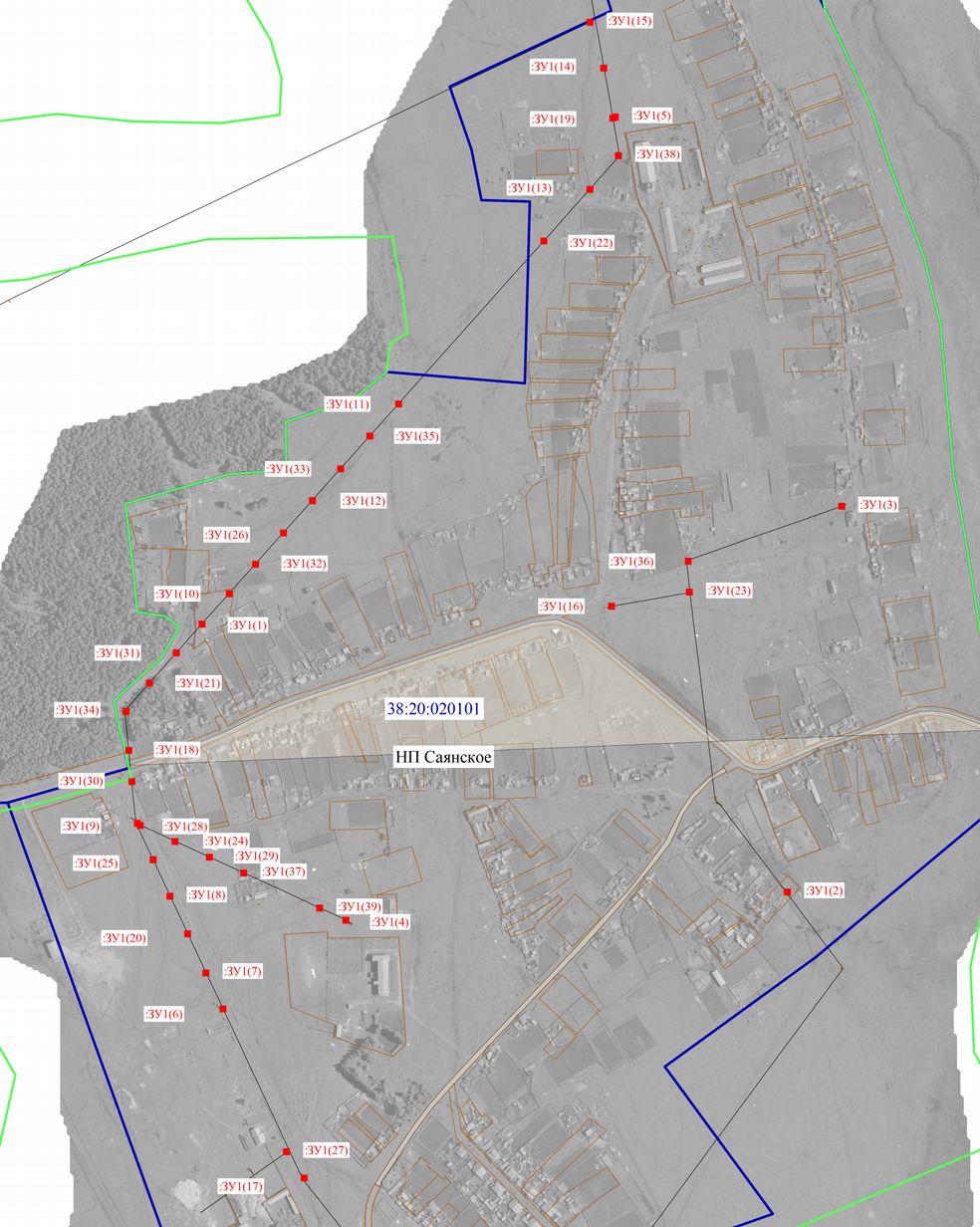 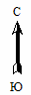 Масштаб 1:5000